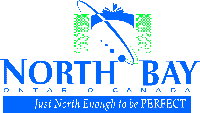 The Corporation of the City of North BayCommunity Services Business UnitPlanning ServicesApplication to Amend the Official Plan 		Application to Amend the Zoning By-law		Plan of Subdivision and/or Condominium		PLEASE READ BEFORE COMPLETING THIS APPLICATIONThis application reflects the mandatory information that is prescribed in the schedules to Ontario Regulations 543/06, 545/06 and 544/06 made under the Planning Act, R.S.O. 1990 as amended. In addition to this form, the Applicant will be required to submit the appropriate fee, site plan as detailed herein, and any additional information or studies that may be necessary to assess the proposal. Failure to submit all of the required information may prevent or delay the consideration of the Application. If more space is required please use additional sheets. Three (3) copies of the completed application accompanied by the fee must be filed with the Managing Director of Community Services or his designate. Please Print and Complete or () Appropriate BoxesSection 1 – Applicant InformationName of Owner(s) – An owner’s authorization is required in Section 11 and Section 12:Name of Owner(s)      	Home Telephone No.      Business Telephone No      	Fax No.      	Email Address      Address       	Postal Code      Agent/Applicant:Name of the person who is to be contacted about this application, if different than the owner. An owner’s authorization is required in Section 11 and Section 12. (This may be a person or a firm acting on behalf of the owner)Name      Address      	Home Telephone No.      Business Telephone No      	Postal Code      Fax No.      	Email Address      Ontario Land Surveyor:Name      Address      	Home Telephone No.      Business Telephone No      	Postal Code      Fax No.      	Email Address      Communications to be between the Municipality and:Owner 	Applicant/Agent 	All Section 2 – Location of the Subject LandMunicipal Address (if any):Municipal Address      Concession Number(s)      	Lot / Part Lot Number (s)      Registered Plan No.      	Lot (s) Block(s)      Reference Plan No.      	Part Number(s)      	PIN (Parcel Number)      	Former Township      Are there any easements or restrictive covenants affecting the subject land?  No	  Yes	If Yes, describe the easement or covenant and its effect:Section 3 –Mortgages, Charges or Other Encumbrances in Respect of the Subject LandsNames and addresses related to any mortgages, charges etc.:Section 4 – History of The Subject LandPrevious Applications Has the subject land ever been the subject of an application for approval of a previous Official Plan Amendment, Zoning By-law Amendment, Minister’s Zoning Order, Minor Variance, Plan of Subdivision under Section 51 of the Planning Act, consent under Section 53 of the Planning Act? 	No	   Yes	UnknownIf yes and if known, provide the file number, status, details and decision of the previous application:Is this a resubmission of an earlier plan?	No	   Yes	 UnknownIf Yes, describe the previous submission:Has a Site Plan Control Agreement been registered on the subject lands?	No	   YesProvide the date that the subject land was acquired by the owner:Length of time that the existing uses of the subject lands have continued:Has the subject property ever been used for commercial or industrial purposes? 	No	   YesIf yes, please advise if a Record of Site Condition has been completed and registered against the subject lands:Is the property located in vulnerable areas identified on Schedule 3B of the Official Plan?	No	   YesIf yes, please indicate if the property is located within Intake Protection Zone 1, 2 or 3 or the Callander Issue Contributing Area (ICA).Section 5 – Description of Subject Land & Servicing InformationDescription:Frontage (m)	     Depth (m)	     Area (ha)	     Use of Property:Existing Use(s)	     Proposed Use(s)	     Is the subject land the subject of any other planning approvals application at this time?	No	   YesIf yes, indicate the type and file number and status:Complete the following chart for all existing buildings or structures on the subject land:	Building #1	Building #2	Building #3	Building #4Type	     	     	     	     Height	     	     	     	     Dimensions	     	     	     	     Ground Floor Area	     	     	     	     Date Constructed	     	     	     	     Are existing building/structures to be: Retained?  	No	  Yes	Demolished?  No	 Yes		Relocated? 	No	 YesComplete the following chart for all proposed buildings or structures on the subject lands:	Building #1	Building #2	Building #3	Building #4Type	     	     	     	     Height	     	     	     	     Dimensions	     	     	     	     Ground Floor Area	     	     	     	     Proposed Date Constructed	     	     	     	     Water Supply:	Sewage Disposal:Storm Drainage:Access:Other services:Section 6 – Official Plan AmendmentDoes this application involve an amendment to the Official Plan?		No	   YesIf “Yes” complete Section 6, if “No” skip to Section 7.What is the purpose of the proposed Official Plan Amendment?Does the proposed Official Plan Amendment:Change policy?  No	 Yes	Delete policy?	 No	 YesReplace policy?  No	 Yes	Add policy? 	 No	 YesPlease attach the proposed policy amendment.Land Use designations:Does the proposed Official Plan amendment change a land use designation within the Official Plan?	No	   YesWhat is the proposed Official Plan designation?Settlement Area Boundary:Does the Official Plan Amendment alter all or any part of the boundary of an area of settlement or establish a new area of settlement?	No	   YesDoes the Official Plan Amendment remove the subject land from an area of employment? 	No	   YesNote: A justification report is required to demonstrate that the land is not required for employment purposes over the long term and that there is a need for the conversion.Section 7 – Zoning By-law AmendmentDoes this application involve an amendment to the Zoning By-law?		No	   YesIf “Yes” complete Section 7, if “No” skip to Section 8.What is the existing Official Plan designation and the land uses that the designation authorizes?What is the existing Zoning?What is the Proposed Zoning?How does the proposed Zoning By-law Amendment conform with the City’s Official Plan?Describe why this amendment is being requested:Minimum and Maximum Requirements:Is the subject land within an area where the municipality has predetermined the minimum and maximum density requirements or the minimum and maximum height requirements?	No	   YesIf yes, please state these requirements.Other Applications:Is the subject land, or land within 120 metres of it, subject of an application by the applicant for a Minor Variance Application, Consent, Amendment to the Official Plan, a Zoning By-law, a Minister’s Zoning Order or approval of a Plan of Subdivision or a Site Plan?	No	   YesIs the subject land in an area where zoning with conditions may apply?	No	   YesIf yes, please explain how the application conforms to Official Plan policies relating to zoning with conditions:Settlement Area:Does the proposed Zoning By-law Amendment implement an alteration to the boundary of an area of settlement or to implement a new area of settlement?	No	   YesIf yes, please provide the details of the Official Plan or Official Plan Amendment that deals with the matter.Employment Areas:Does the proposed Zoning By-law Amendment remove land from an area of employment?	No	   YesIf yes, please provide the details of the Official Plan or Official Plan Amendment that deals with the matter.Section 8 – Provincial PolicyConsistency with the PPS 2020:Is the proposed amendment consistent with the Provincial Policy Statement issued under Section 3 of the Planning Act?	No	   YesIs the subject land within an area of land designated under any provincial plan or plans?	No	   YesIf “Yes”, does the application conform to, or does not conflict with, the applicable provincial plan or plans?	No	   YesSite Features & Constraints concerning matters of provincial interest:The following features are matters of Provincial Interest and/or relate to Provincial Policy Statements. Please indicate if they were located on the subject property, and advise if the required technical information to demonstrate consistency with Provincial policy is attached. Before undertaking any action requirements, consult with the appropriate authorities to determine detail.Section 9 – Plan of Subdivision/ CondominiumDoes this application involve a Plan of Subdivision and/or Condominium?If “Yes” complete Section 10, if “No” skip to Section 11.		No	   YesIndicate the intended uses of land in the proposal.This Section for Condominium Application Only:For completion on Condominium applications only:New Buildings:Existing BuildingsIs this a rental building being converted to a condominium dwelling? If so, how many units exist in the building?Are tenants willing to purchase? Yes		No 		(If “Yes” please provide a list)Has an application been made under the Rental Housing Protection Act? (If 5 units or more)Give a brief description of the existing land use, vegetation, topography and drainage on site:Do the Subject Lands Contain Archaeological Potential:Do the subject lands contain any areas of archaeological potential?Does the plan permit development on land that contains known archaeological resources or areas of archaeological potential?Section 10 – SketchIndicate on a sketch, drawn to scale on 8 ½” X 11” or 8 ½” X 14” paper the following:the boundaries and dimensions of the subject land; all existing and proposed buildings and structures on the subject land showing the distance of said buildings and structures from front, rear, and side lot lines the approximate location of all natural and artificial features on the subject land and adjacent lands that in the opinion of the applicant may affect the application, such as buildings, railways, roads, watercourses, drainage ditches, river or stream banks, wetlands, wooded areas, wells and septic tanks:the current uses of land that is adjacent to the subject lands;the location, width and name of any roads within or abutting the subject land, indicating whether it is an unopened road allowance, a public travelled road, a private road or a right of wayif access to the subject land is by water only, the location of the parking and boat docking facilities to be used;the location and name of any easement affecting the subject land.Section 11 – AuthorizationAuthorization for Application:If the applicant is not the owner of the land that is the subject of this application, the written authorization of the owner that the applicant is authorized to make the application must be included with this form or the authorization set out below must be completed.Authorization of Owner for Agent to Make the Application:I, ________________________, am the owner of the land that is subject of this application and I authorize ___________________________ to make this application on my behalf:_____________________________________		____________________________________	Date	Signature of OwnerAuthorization of Release of Personal Information:If the applicant is not the owner of the land that is the subject of this application, complete the authorization of the owner concerning personal information set out belowAuthorization of Owner for Agent to Provide Personal Information:I, ________________________, am the owner of the land that is the subject of this application and for the purpose of the Freedom of Information and Protection of Privacy Act,I authorize ________________________as my agent for this application, to provide any of my personal information that will be included in this application or collected during the processing of the application._____________________________________		____________________________________	Date	Signature of OwnerConsent of Owner:Complete the consent of the owner concerning personal information set out below;Consent of the Owner to the Use and Disclosure of Personal Information:I, ________________________, am the owner of the land that is the subject of this application and for the purposes of the Freedom of Information and Protection of Privacy Act, I authorize and consent to the use by or the disclosure to any person or public body of any personal information that is collected under the authority of the Planning Act for the purposes of processing this application._____________________________________		____________________________________	Date	Signature of OwnerSection 12 – DeclarationNote:  All applicants shall ensure that a ‘Complete Application’ under the Planning Act has been made before completing this declaration:I, ___________________________ of the ______________ in the District of ______________make oath and say (or solemnly declare) that the information contained in this application is true and that the information contained in the documents that accompany this application is true.Sworn (or declared) before meat the __________________________________________in the District of __________________________________this ______________ day of ___________________ 20_______________________________________	___________________________________	Commissioner of Oaths	Applicant or AgentSection 13 - To Be Completed By MunicipalityDate received by Planning Services:In addition to the information contained within Sections 1 to 12 of this Application, the following information/studies are requested to satisfy the requirements of a complete application under the Planning Act.I have reviewed the information contained in this application and have deemed it to satisfy the requirements of a complete application under the Planning Act:Date:_____________________________Signature of Planning Services Staff:_____________________________Section 14 – ChecklistCover Letter / Planning ReportCompleted Application Form w/ original signaturesApplication Fee (see below)Site Plan (see Section 10)A proposed strategy for consulting with the public with respect to the applicationNumbered Company FormParcel Abstract (PIN Sheet) (within last 30 days)Signed Draft Plan of Subdivision/Condominium (10 copies)Any required studies (1 hard copy and 1 digital copy), such as:Traffic Study;Drainage, lot grading plan and/or stormwater management report; Erosion and Sedimentation Control Plan;Environmental impact Study / Report;Commercial Strategy Study;Species at Risk evaluation report;Flood plain, flood proofing, protection works, restoration report;Aggregate resource evaluation report to assess the residual economic value of aggregates;Noise and/or vibration study;Geotechnical study for slope analysis;Heritage impact statement and/or archeological assessment report;Water and sewer servicing capacity study;Water supply assessment report;Servicing options report;Hydrogeological study and terrain analysis;Reasonable use study which establishes to the satisfaction of the Municipality that such a development will not have a detrimental environmental, economic or social effect; orAny other studies that may be identified during the review of the application.Application Fees:W:\PLAN\STANDARD FORMS & TEMPLATES/2020 ZBLA, OPA, Subdivision, Condo Application-Template-Access..docxService TypeDevelopment ProposalYesNoAction RequiredAttachedPublicly owned and operated piped water system  Any development on municipal servicesConfirmation of service capacity will be required during processingPrivately owned and operated individual wellMore than 5 lots/units and non-residential where water used for human consumptionServicing options report and hydrogeological report5 or less lots/units and where non-residential where water used for human consumptionHydrogeological sensitivity certificationPrivately owned and operated communal wellMore than 5 lots/units and non-residential where water used for human consumptionServicing options report and hydrogeological report5 or less lots/units and where non-residential where water used for human consumptionHydrogeological sensitivity certificationLake or other water bodyTo be described by the applicant (attach details)To be determinedOther means (describe)To be described by the applicant (attach details)To be determinedService TypeDevelopment ProposalYesNoAction RequiredAttachedPublicly owned & operated sanitary sewage systemAny development on municipal servicesConfirmation of service capacity will be required during processingPrivately owned & operated individual septic tankMore than 5 lots/units or more than 4500 litres per day effluentServicing options report and hydrogeological report5 or less lots/units or less than 4500 litres per day effluentHydrogeological sensitivity certificationPrivately owned & operated communal septic systemMore than 5 lots/units or more than 4500 litres per day effluentServicing options report and hydrogeological reportPrivyTo be described by the applicant (attach details)To be determinedOther means (describe)To be described by the applicant (attach details)To be determinedService TypeDevelopment ProposalYesNoAction RequiredAttachedPiped SewersAny development on piped servicesPreliminary Stormwater Management PlanStormwater Management Study may be required during application processingOpen ditches or swalesAny development on non-piped servicesServicing options report and hydrogeological reportService TypeDevelopment ProposalYesNoAction RequiredAttachedProvincial HighwayAll development or development within 395 metresMTO Approval Required prior to development; additional information may be required during application processingMunicipal roadAll developmentTraffic Study may be identified during application processingRight of wayAll developmentIndicate who owns the land or road, who is responsible for its maintenance and whether it is maintained seasonally or all yearOther public roadIndicate who owns the land or road, who is responsible for its maintenance and whether it is maintained seasonally or all yearWater accessAll DevelopmentParking and Docking Facilities Report, including distance of these facilities from the subject land and the nearest public roadService TypeDevelopment ProposalYesNoAction RequiredAttachedEasements & Restrictive CovenantsAny adjustment on siteAll existing easements and covenants to be shown and effect described on the draft planSchool BusingAll developmentGarbage CollectionAll developmentUse or FeatureAction RequiredYes, on siteYes, off-site but within 500 meters of (indicate approximate distance)NoIdentify where the action has been addressedAn agricultural operation including livestock facility or stockyardMinimum distance separation formulae calculation completed and shown on site plan.A landfillA sewage treatment plantA feasibility study is needed for residential and other sensitive land usesWaste stabilization plantA feasibility study is needed for residential and other sensitive land usesAn active railway lineNatural Gas and Oil Pipelines Hydro-Electric, Telephone and other cabled featuresTransportation and Infrastructure CorridorsNorth Bay Jack Garland Airport New residential development and other sensitive land uses will not be permitted in areas above the 30 NEF/NEP or within the Airport Protection Zone as set on Schedules 1 and 2 of the City’s Official Plan, with the exception of all lands designated Residential prior to February 1, 1997.Minerals, Petroleum and Mineral Aggregate ResourceIt must be demonstrated that proposed development will not preclude the continued use of these resources. Within or adjacent to resource areas, justification is needed for non- resources developmentA provincially significant wetlandDevelopment is not permitted within provincially significant wetlandsA provincially significant wetland within 120 meters of the subject propertyEnvironmental Impact Study may be required to demonstrate no negative impacts on natural heritage features or ecological functions.Significant Habitat of Endangered Species and Threatened SpeciesNo development or site alteration will be permitted except in accordance with provincial and federal requirementsLands within 120 metres of the boundary of the habitat of endangered or threatened species, ANSI, Significant Wildlife Habitat Environmental Impact Study may be required to demonstrate no negative impacts on natural heritage features or ecological functions.Significant Areas of Natural and Scientific InterestEnvironmental Impact Study may be required to demonstrate no negative impacts on natural heritage features or ecological functions.Significant Wildlife HabitatEnvironmental Impact Study may be required to demonstrate no negative impacts on natural heritage features or ecological functions.Fish HabitatDevelopment and site alteration will not be permitted except in accordance with provincial and federal requirements.Lands adjacent to Fish Habitat - 30 metres from the seasonal high water mark Outline best management practices to be included in the development.Flood PlainHazard may need to be identified prior to development. Flood protection measures may be required.A rehabilitated mine siteDevelopment on or adjacent to such features will only be permitted if a satisfactory rehabilitation measures have been completed.A non-operating mine site within 1 kilometre of the subject landProtected Heritage Buildings, Structures, SitesDemonstrate that the heritage attributes of the protected heritage property will be conserved.Contaminated SitesA study assessing the potential for contamination in accordance with the Provincial Government Guidelines is required and shall document present and past uses, and initial information on the type of contaminates and their possible locationIntended UseResidential UnitsNo. of Lots and/or BlocksHectaresNo. of Parking Spaces ProvidedSingle DetachedSemi-DetachedMultiple Attached ResidentialApartment ResidentialSeasonal ResidentialMobile HomeOther ResidentialNeighbourhood CommercialCommercial, OtherNAIndustrialNAPark or Open SpaceNAInstitutional (specify)RoadsOther (specify)Intended UseDate of ConstructionGround Floor AreaNo. of Parking SpacesDensity Proposed (specify units)Single DetachedSemi-DetachedMultiple Attached ResidentialApartment ResidentialSeasonal ResidentialMobile HomeOther ResidentialNeighbourhood CommercialCommercial, OtherIndustrialPark or Open SpaceInstitutional (specify)RoadsOther (specify)YesNoHas the municipality approved a site plan?Has a Building Permit been issued?Is the building under construction?Application TypeFeeOfficial Plan Amendment  (OPA)City Fee:$2,280 NBMCA Fee:$470 Total Fee:$2,750 Zoning By-Law Amendment  (ZBA)City Fee:$2,280 NBMCA Fee:$470 Total Fee:$2,750 Concurrent OPA/ZBLCity Fee:$3,560 NBMCA Fee:$940 Total Fee:$4,500 Subdivision (up to 20 lots)City Fee:$2,003 NBMCA Fee:$997 Total Fee:$3,000 Subdivision (21 to 50 lots)City Fee:$4,003 NBMCA Fee:$997 Total Fee:$5,000 Subdivision (51+ lots)City Fee:$7,003 NBMCA Fee:$997 Total Fee:$8,000 Concurrent OPA/ZBL/Subdivision  (up to 20 lots)City Fee:$4,563 NBMCA Fee:$1,937 Total Fee:$6,500 Concurrent OPA/ZBL/Subdivision  (21-50 lots)City Fee:$6,563 NBMCA Fee:$1,937 Total Fee:$8,500 Concurrent OPA/ZBL/Subdivision  (50+ lots)City Fee:$7,563 NBMCA Fee:$1,937 Total Fee:$9,500 